Извещение № 23000009270000000056ОпубликованоВерсия 1. Актуальная, от 23.08.2023Дата создания23.08.2023 15:44 (МСК)Дата публикации23.08.2023 15:45 (МСК)Дата изменения23.08.2023 15:45 (МСК)Основные сведения об извещенииВид торговПродажа (приватизация) государственного и муниципального имущества Федеральный закон от 21.12.2001 N 178-ФЗ Форма проведенияЭлектронный аукционНаименование процедурыАукцион в электронной форме по продаже муниципального имуществаЭлектронная площадкаАО «ЕЭТП»Организатор торговКод организации2300000927ОКФС14Публично-правовое образованиеКотласский муниципальный район Архангельской областиПолное наименованиеУПРАВЛЕНИЕ ИМУЩЕСТВЕННО-ХОЗЯЙСТВЕННОГО КОМПЛЕКСА АДМИНИСТРАЦИИ КОТЛАССКОГО МУНИЦИПАЛЬНОГО ОКРУГА АРХАНГЕЛЬСКОЙ ОБЛАСТИИНН2904032049КПП290401001ОГРН1222900007010Юридический адрес165320, Архангельская область, М.О. КОТЛАССКИЙ, РП ШИПИЦЫНО, УЛ СОВЕТСКАЯ д. 53Фактический/почтовый адресобл Архангельская, г.о. Котлас, г Котлас, пл Советов, дом 9Контактное лицоПроскуряков Василий ПетровичТелефон78183721203Адрес электронной почтыuihkkotreg@yandex.ruСведения о правообладателе/инициаторе торговОрганизатор торгов является правообладателем имуществаКод организации2300000927ОКФС14Публично-правовое образованиеКотласский муниципальный район Архангельской областиПолное наименованиеУПРАВЛЕНИЕ ИМУЩЕСТВЕННО-ХОЗЯЙСТВЕННОГО КОМПЛЕКСА АДМИНИСТРАЦИИ КОТЛАССКОГО МУНИЦИПАЛЬНОГО ОКРУГА АРХАНГЕЛЬСКОЙ ОБЛАСТИИНН2904032049КПП290401001ОГРН1222900007010Юридический адрес165320, Архангельская область, М.О. КОТЛАССКИЙ, РП ШИПИЦЫНО, УЛ СОВЕТСКАЯ д. 53Фактический/почтовый адресобл Архангельская, г.о. Котлас, г Котлас, пл Советов, дом 9Информация о лотахСВЕРНУТЬ ВСЕ ЛОТЫЛот 1ОпубликованТранспортное средство: марка, модель ТС: ПАЗ 32053-70Основная информацияОснование (наименование государственного органа, органа местного самоуправления, принявших решение о приватизации и реквизиты решения)Собрание депутатов Котласского муниципального округа Архангельской области. – решение Собрания депутатов Котласского муниципального округа Архангельской области от 23.12.2022 № 54 (в редакции решения от 21.04.2023 № 107), – распоряжение администрации Котласского муниципального округа Архангельской области от 24.05.2023 № 298-р; – распоряжение администрации Котласского муниципального округа Архангельской области от 01.08.2023 № 422/1-р. Предмет торгов (наименование лота)Транспортное средство: марка, модель ТС: ПАЗ 32053-70Описание лотанаименование (тип ТС): автобус для перевозки детей; категория ТС: D; год изготовления ТС: 2011; идентификационный номер (VIN):X1М3205CX80005148.Сведения о предыдущих извещениях (сообщениях)– аукционы в электронной форме по продаже муниципального имущества признаны несостоявшимися: № 21000001350000000004 от 14.03.2022; № 21000001350000000007 от 25.04.2022; № 21000001350000000010 от 15.06.2022; № 21000001350000000013 от 08.08.2022; № 21000001350000000015 от 20.09.2022; № 23000009270000000014 от 04.07.2023.Начальная цена90 000,00 ₽ Шаг аукциона4 500,00 ₽ (5,00 %) Размер задатка9 000,00 ₽ (10,00 %) Реквизиты счета для перечисления задаткаПолучательАО "Единая электронная торговая площадка" ИНН7707704692 КПП772501001 Наименование банка получателяФилиал "Центральный" Банка ВТБ (ПАО) в г. Москва Расчетный счет (казначейский счет)40702810510050001273 Лицевой счет— БИК044525411 Корреспондентский счет (ЕКС)30101810145250000411 Назначение платежаПеречисление денежных средств оператору электронной торговой площадки для проведения операций по организации процедур и обеспечению участия в них, лицевой счет № [номер лицевого счета]. Срок и порядок внесения задаткаУказан в информационном сообщении Субъект местонахождения имуществаАрхангельская областьМестонахождение имуществаобл Архангельская Транспортное средство находится на территории административного здания, расположенного по адресу: Архангельская область, город Котлас, площадь Советов, дом 9.Категория объектаАвтобусыФорма собственностиМуниципальная собственностьПорядок ознакомления с имуществом, иной информациейпо письменной заявке заинтересованного лица. Срок заключения договораВ течение пяти рабочих дней с даты подведения итогов аукциона с победителем аукциона заключается договор купли-продажи. ХарактеристикиМодель автобуса32053-70 Пробег- Объем двигателякуб.см: 4670 Наличие ПТС транспортного средства (есть, нет, дубликат)- Год выпуска2011 VIN номерX1М3205CX80005148 Марка автобусаПАЗ Изображения лота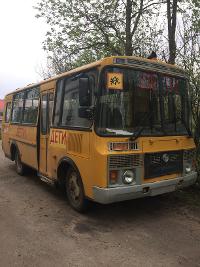 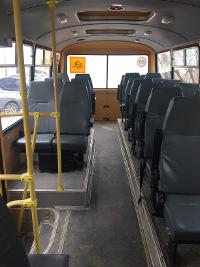 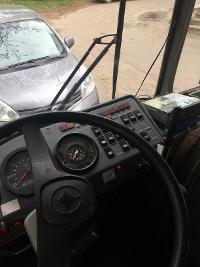 Документы лотарешение №54 от 23.12.2022 .pdf6.40 Мб23.08.2023Решение об условиях приватизацииТребования к заявкамТребования к участникамУказаны в информационном сообщении Перечень документовУказан в информационном сообщении Требования к документамУказаны в информационном сообщении Ограничения участия отдельных категорий физ. и юр. лицограничения участия отдельных категорий физических лиц и юридических лиц в приватизации имущества установлены в соответствии со статьей 5 Федерального закона «О приватизации государственного и муниципального имущества» от 21 декабря 2001 года № 178-ФЗ. Условия проведения процедурыДата и время начала подачи заявок24.08.2023 08:00 (МСК)Дата и время окончания подачи заявок03.10.2023 09:00 (МСК)Порядок подачи заявокУказан в информационном сообщении Дата рассмотрения заявок04.10.2023Дата и время начала проведения аукциона06.10.2023 11:00 (МСК)Порядок определения победителейУказан в информационном сообщении Место и срок подведения итоговЭлектронная площадка www.roseltorg.ru в сети интернет 06.10.2023 Срок отказа организатора от проведения процедуры торговУказан в информационном сообщении Документы извещенияИнформационное сообщение о проведении аукциона в электронной форме.doc88.00 Кб23.08.2023Документация аукционаПроект договор купли-продажи.doc81.50 Кб23.08.2023Проект договораПриложение №1,2_Форма заявки_опись документов.docx19.67 Кб23.08.2023Форма заявкиРаспоряжение 422_1 от 01.08.2023.pdf72.20 Кб23.08.2023Иное